《南水北调与水利科技（中英文）》来稿须知《南水北调与水利科技（中英文）》期刊是集技术性、学术性为一体的科技期刊，主要刊登水利科技领域中的新理论、新方法、新技术和新成果。现为全国中文核心期刊、中国科技核心期刊，国际刊号为ISSN 2096-8086，国内刊号为CN 13-1430/TV。来稿具体要求为：1. 来稿要求重点突出，论述严谨，文字简练，避免长篇公式推导，其内容应保守国家机密，文责自负。署名作者的人数和顺序由作者自定，投稿后不能改动作者。字数以不超过8000字(包括图表)为宜。论文的排序为：中文标题、作者姓名、工作单位、英文标题、作者姓名汉语拼音、工作单位英译名(包括所在省、市拼音和邮政编码)、中英文摘要、中英文关键词（5-8个)，论文的中图分类号、正文、参考文献、附录。2. 摘要为独立于正文的文字，应包括目的、方法、主要结果、主要结论等内容，且用第三人称写法。中文摘要篇幅为300字左右，长英文摘要（按正文内容提炼出目的、方法、结果、结论，实词600左右，并附对应中文）、英文关键词（5-8个)。可在下载中心下载我刊模板和首页例文参考。3. 参考文献选择最近5年的25篇以上的文献且按文中出现的先后次序排列，在引用文句后的右上角标明参考文献序号，勿引用尚未公开出版的资料。参考文献为书和期刊的著录格式如下：[序号] 作者姓名.书名[文献标志代码].出版地：出版者，出版年份，页码.[序号] 作者姓名.论文篇名[文献标志代码].刊物名称，年份，卷号(期号)：起页-止页.表1文献类型和电子文献载体标志代码中文参考文献请同时使用英文标出，英文参考文献格式与中文示例相同。4. 文中所用技术名词应统一使用全国科学技术名词审定委员会审定公布的各学科的规范术语，新兴学科的术语及尚无通用译名的术语，应在第一次出现时加以注释或附原文。计量单位的名称、符号一律按《中华人民共和国法定计量单位》中的规定使用。5. 插图应少而精，一般不超过5幅。插图绘制要大小适宜(半栏或通栏)、工整、匀称，按顺序标明图序,写清图名。图中请用6号Times New Roman及宋体字；文中表格按1.2.3…顺序编号，写出表名。图名表名需译成对应的英文。6. 在稿件正文首页底部需标明作者的简历（出生年、性别、民族、学历、职务、职称、当前研究课题及研究方向及E-mail等）以及稿件所涉及的科研项目概况和有关的背景资料（本刊将优先受理和发表国家基金资助项目或重大科研攻关项目）。研究生论文请注明通讯作者简介，内容同作者简介。本刊不接收本科生投稿。7. 请登陆《南水北调与水利科技（中英文）》审网进行投稿（www.nsbdqk.net）。来稿请勿一稿多投。来稿与已发表的文献（包括已用外文发表过的内容相同的文章）重复率＞10%、内容与本刊办刊方向不符、内容简单粗糙等本刊均做退稿处理。编辑部自来稿之时起1周内由编部内向作者提供初审意见， 45日内通知作者审稿结果（80%的稿件专家会在1个月内审回）。请作者通过网上投稿平台直接投稿、查询稿件状态。8. 稿件是否刊登由终审决定，未通过初审的稿件则不适合在本刊发表；通过初审的稿件在复审和终审过程中，编辑部会返回作者按审查意见修改，修改后的稿件会继续审查。对于审查意见，作者须逐条答复，并写出详细修改说明；对审查意见有异议时不能按审查意见修改的，必须做出详细说明。9. 审稿费和发表费标准：通过初审送外审文章无论是否录用，均需审稿费500元，专家意见会向作者反馈；文章发表费5500元，加急费1000元。10. 本刊编辑部有权对来稿修改、删节，如作者不允许对其文稿进行修改、删节，务请在来稿时注明。稿件在编校过程中，编辑部会多次与作者沟通稿件细节，请注意查收邮件或接听编辑部电话并及时做出回复。11. 论文发表后，我们会赠送当期期刊3册并酌致稿酬。请作者在“稿件登记表”中一定注明准确的通讯地址及联系电话，我们将通过快递给您寄出。凡在本刊发表的论文将纳入“中国期刊全文数据库（CNKI）”等国内外评价与检索系统。本刊所收发表费及所付稿酬均包含网络传播费及报酬，本刊不再另收另付。12. 投稿过程中遇到任何问题，请与我们联系，电话：0311-85020512李编辑；0311－85020630郭编辑 。本刊通讯地址：河北省石家庄市新华区泰华街310号《南水北调与水利科技（中英文）》编辑部，邮编：050057 邮箱：nsbdqk@vip.163.com更多详情，扫码请登陆本刊微信公众平台，微信号：nsbdqk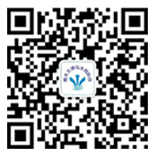 文献类型标志代码文献类型标志代码电子文献载体标志代码普通图书M报告R磁带（magnetic tape）MT会议录C标准S磁盘(disk)DK汇编G专利P光盘(CD-ROM)CD报纸N数据库DB联机网络OL期刊J计算机程序CP学位论文D电子公告EB